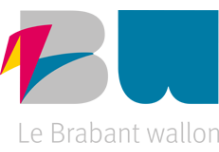 Conseil 27 + 1FÊTE DU SACRIFICE 2015Merci de compléter ce formulaire afin de pouvoir coordonner et partager l’évaluation du déroulement de la Fête du Sacrifice dans les 27 communes du Brabant wallon.Vos coordonnées :------------------------------------------------------------------------------------------------------------------------------------------------------------------------------------------------------------------------------------------------------------------------------------------------Contacts et retour d’informations des Présidents de Mosquée du Brabant wallon :Avez-vous eu des contacts avec les Présidents de Mosquée ?	oui*  -   non*Si oui, quels sont les principaux messages délivrés ?Contacts avec les citoyens :Avez-vous reçu des plaintes de citoyens de la commune ?	oui* -   non*Si oui, précisez le type de plainte :Déchets :Des carcasses ou déchets de peaux, têtes de moutons, ont-ils été identifiés et retrouvés dans la commune ?				        oui*   -   non*Si oui, quel volume / combien de sacs poubelles ?Quelles démarches avez-vous menées pour leur évacuation ?Déclaration d’abattage :Combien des déclarations d’abattage votre commune a-t-elle émises pour la Fête du Sacrifice ? Quels types de réactions votre administration a-t-elle reçues face à l’absence de site temporaire d’abattage en Brabant wallon et face à l’absence d’abattoir fixe ?Contacts avec les Eleveurs de moutons :Avez-vous reçu des messages en provenance des éleveurs ?      oui*   -   non*Si oui, quels sont les principaux messages délivrés ?	Divers :Avez-vous d’autres commentaires à formuler ? 